КОГДА: Конкурс продлиться с 01 сентября – 15 октября 2020 гг.Объявления результатов конкурса до 15 января 2021 года.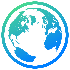 Российская ФедерацияНА ЧТО ДАЮТ:Это самый ранний старт конкурсной кампании за всю историю системы президентских грантов. Победители смогут начать реализацию своих проектов уже в феврале следующего года.Положение о конкурсе опубликовано в разделе «Конкурсы» https://президентскиегранты.рф/public/contest/index на сайте фонда 28 августа 2020 года.Участниками конкурса могут быть некоммерческие организации:- зарегистрированные не позднее чем за год до окончания приема заявок, а при запросе гранта до 500 000 ₽ (кроме "ресурсных центров") -не позднее чем за полгода;- не находящиеся в процессе ликвидации, банкротства, под действием решения суда о приостановлении деятельности;- не имеющие просроченной задолженности по налогам и иным платежам в бюджет в размере более 1000 ₽.Подать свой проект можно до 23:30 (по московскому времени) 15 октября 2020 года, однако фонд настоятельно рекомендует не откладывать это на последние дни.Итоги конкурса будут подведены до 15 января 2021 года.Финансирование и реализация поддержанных проектов начнется 1 февраля 2021 года.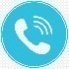 Контакты:+7(495) 150-42-22,office@pgrants.ruНА ЧТО ДАЮТ:Это самый ранний старт конкурсной кампании за всю историю системы президентских грантов. Победители смогут начать реализацию своих проектов уже в феврале следующего года.Положение о конкурсе опубликовано в разделе «Конкурсы» https://президентскиегранты.рф/public/contest/index на сайте фонда 28 августа 2020 года.Участниками конкурса могут быть некоммерческие организации:- зарегистрированные не позднее чем за год до окончания приема заявок, а при запросе гранта до 500 000 ₽ (кроме "ресурсных центров") -не позднее чем за полгода;- не находящиеся в процессе ликвидации, банкротства, под действием решения суда о приостановлении деятельности;- не имеющие просроченной задолженности по налогам и иным платежам в бюджет в размере более 1000 ₽.Подать свой проект можно до 23:30 (по московскому времени) 15 октября 2020 года, однако фонд настоятельно рекомендует не откладывать это на последние дни.Итоги конкурса будут подведены до 15 января 2021 года.Финансирование и реализация поддержанных проектов начнется 1 февраля 2021 года.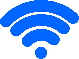 Читать подробнее:https://президентскиегранты.рф/public/contest/indexНА ЧТО ДАЮТ:Это самый ранний старт конкурсной кампании за всю историю системы президентских грантов. Победители смогут начать реализацию своих проектов уже в феврале следующего года.Положение о конкурсе опубликовано в разделе «Конкурсы» https://президентскиегранты.рф/public/contest/index на сайте фонда 28 августа 2020 года.Участниками конкурса могут быть некоммерческие организации:- зарегистрированные не позднее чем за год до окончания приема заявок, а при запросе гранта до 500 000 ₽ (кроме "ресурсных центров") -не позднее чем за полгода;- не находящиеся в процессе ликвидации, банкротства, под действием решения суда о приостановлении деятельности;- не имеющие просроченной задолженности по налогам и иным платежам в бюджет в размере более 1000 ₽.Подать свой проект можно до 23:30 (по московскому времени) 15 октября 2020 года, однако фонд настоятельно рекомендует не откладывать это на последние дни.Итоги конкурса будут подведены до 15 января 2021 года.Финансирование и реализация поддержанных проектов начнется 1 февраля 2021 года.*ГЕОГРАФИЯ:Российская ФедерацияКОГДА: Стартовал прием заявок на Грантовый конкурс Росмолодежи в рамках Всероссийского патриотического форума. Окончание приема заявок 10 ноября 2020 года.Российская ФедерацияНА ЧТО ДАЮТ:В рамках Всероссийского патриотического форума, который состоится с 9 по 11 декабря 2020 года в Москве, пройдет Грантовый конкурс Росмолодежи.Участники форума – граждане Российской Федерации в возрасте от 14 до 30 лет – могут получить до 1,5 млн рублей на поддержку социально значимых проектов в номинациях:Студенческие инициативы,Добровольчество,Развитие социальных лифтов,Инициативы творческой молодежи,Патриотическое воспитание,Спорт, ЗОЖ, туризм,Профилактика негативных проявлений в молодежной среде и межнациональное взаимодействие,Укрепление семейных ценностей,Молодежные медиа.Возможность подавать и редактировать заявки доступна до 10 ноября 2020 года 23.59 по московскому времени.Рекомендуемый срок реализации проекта: январь 2021 года – декабрь 2021 года.Участвовать в публичных защитах в рамках конкурса на форуме смогут только подтвержденные участники, прошедшие отбор дирекции Всероссийского патриотического форума и очно присутствующие на мероприятии.Формат защиты проектов – публичное 3-минутное выступление с последующим 2-минутным общением с экспертной комиссией в формате «вопрос-ответ». Представленные на Конкурс проекты оцениваются комиссией, состоящей из трех экспертов, по 10-балКроме того, для участников грантового конкурса на площадке форума будут организованы образовательные мероприятия.В 2020 году механизм проведения Конкурса будет следующим:объявление о старте Конкурсе;участие в образовательных online-мероприятиях;завершение приема заявок;установочная сессия с организаторами и экспертами конкурса на площадке форума;участие в образовательных мероприятиях на площадке форума;оповещение участников о дате, месте и времени публичных защит;публичная защита проекта и независимая оценка заявок Экспертной комиссией;подведение итогов публичных защит и вручение сертификатов, подтверждающих рекомендации экспертов о присуждении гранта;заседание Конкурсной комиссии (утверждение списка победителей);объявление итогов Конкурса (публикация приказа об утверждении списка победителей на сайте Росмолодежи);заключение соглашений о предоставлении гранта в форме субсидии с победителями Конкурса;перечисление грантовых средств на банковские счета руководителей проектов, указанные в Соглашении.ПО ВОПРОСАМ УЧАСТИЯ В ФОРУМЕ И ИНЫМ ОРГАНИЗАЦИОННЫМ ВОПРОСАМ ПО ФОРУМУ можно обратиться на адрес электронной почты patriotforum2020@gmail.com или по телефону +7 (499) 967 86 70 (доб. 7051, 7055)Прием заявок на грантовый конкурс в рамках форума проходит в АИС «Молодежь России».льной шкале по 10 критериям.Контакты:patriotforum2020@gmail.com или по телефону +7 (499) 967 86 70 (доб. 7051, 7055)НА ЧТО ДАЮТ:В рамках Всероссийского патриотического форума, который состоится с 9 по 11 декабря 2020 года в Москве, пройдет Грантовый конкурс Росмолодежи.Участники форума – граждане Российской Федерации в возрасте от 14 до 30 лет – могут получить до 1,5 млн рублей на поддержку социально значимых проектов в номинациях:Студенческие инициативы,Добровольчество,Развитие социальных лифтов,Инициативы творческой молодежи,Патриотическое воспитание,Спорт, ЗОЖ, туризм,Профилактика негативных проявлений в молодежной среде и межнациональное взаимодействие,Укрепление семейных ценностей,Молодежные медиа.Возможность подавать и редактировать заявки доступна до 10 ноября 2020 года 23.59 по московскому времени.Рекомендуемый срок реализации проекта: январь 2021 года – декабрь 2021 года.Участвовать в публичных защитах в рамках конкурса на форуме смогут только подтвержденные участники, прошедшие отбор дирекции Всероссийского патриотического форума и очно присутствующие на мероприятии.Формат защиты проектов – публичное 3-минутное выступление с последующим 2-минутным общением с экспертной комиссией в формате «вопрос-ответ». Представленные на Конкурс проекты оцениваются комиссией, состоящей из трех экспертов, по 10-балКроме того, для участников грантового конкурса на площадке форума будут организованы образовательные мероприятия.В 2020 году механизм проведения Конкурса будет следующим:объявление о старте Конкурсе;участие в образовательных online-мероприятиях;завершение приема заявок;установочная сессия с организаторами и экспертами конкурса на площадке форума;участие в образовательных мероприятиях на площадке форума;оповещение участников о дате, месте и времени публичных защит;публичная защита проекта и независимая оценка заявок Экспертной комиссией;подведение итогов публичных защит и вручение сертификатов, подтверждающих рекомендации экспертов о присуждении гранта;заседание Конкурсной комиссии (утверждение списка победителей);объявление итогов Конкурса (публикация приказа об утверждении списка победителей на сайте Росмолодежи);заключение соглашений о предоставлении гранта в форме субсидии с победителями Конкурса;перечисление грантовых средств на банковские счета руководителей проектов, указанные в Соглашении.ПО ВОПРОСАМ УЧАСТИЯ В ФОРУМЕ И ИНЫМ ОРГАНИЗАЦИОННЫМ ВОПРОСАМ ПО ФОРУМУ можно обратиться на адрес электронной почты patriotforum2020@gmail.com или по телефону +7 (499) 967 86 70 (доб. 7051, 7055)Прием заявок на грантовый конкурс в рамках форума проходит в АИС «Молодежь России».льной шкале по 10 критериям.Читать подробнее:https://vsekonkursy.ru/grantovyj-konkurs-rosmolodezhi.htmlНА ЧТО ДАЮТ:В рамках Всероссийского патриотического форума, который состоится с 9 по 11 декабря 2020 года в Москве, пройдет Грантовый конкурс Росмолодежи.Участники форума – граждане Российской Федерации в возрасте от 14 до 30 лет – могут получить до 1,5 млн рублей на поддержку социально значимых проектов в номинациях:Студенческие инициативы,Добровольчество,Развитие социальных лифтов,Инициативы творческой молодежи,Патриотическое воспитание,Спорт, ЗОЖ, туризм,Профилактика негативных проявлений в молодежной среде и межнациональное взаимодействие,Укрепление семейных ценностей,Молодежные медиа.Возможность подавать и редактировать заявки доступна до 10 ноября 2020 года 23.59 по московскому времени.Рекомендуемый срок реализации проекта: январь 2021 года – декабрь 2021 года.Участвовать в публичных защитах в рамках конкурса на форуме смогут только подтвержденные участники, прошедшие отбор дирекции Всероссийского патриотического форума и очно присутствующие на мероприятии.Формат защиты проектов – публичное 3-минутное выступление с последующим 2-минутным общением с экспертной комиссией в формате «вопрос-ответ». Представленные на Конкурс проекты оцениваются комиссией, состоящей из трех экспертов, по 10-балКроме того, для участников грантового конкурса на площадке форума будут организованы образовательные мероприятия.В 2020 году механизм проведения Конкурса будет следующим:объявление о старте Конкурсе;участие в образовательных online-мероприятиях;завершение приема заявок;установочная сессия с организаторами и экспертами конкурса на площадке форума;участие в образовательных мероприятиях на площадке форума;оповещение участников о дате, месте и времени публичных защит;публичная защита проекта и независимая оценка заявок Экспертной комиссией;подведение итогов публичных защит и вручение сертификатов, подтверждающих рекомендации экспертов о присуждении гранта;заседание Конкурсной комиссии (утверждение списка победителей);объявление итогов Конкурса (публикация приказа об утверждении списка победителей на сайте Росмолодежи);заключение соглашений о предоставлении гранта в форме субсидии с победителями Конкурса;перечисление грантовых средств на банковские счета руководителей проектов, указанные в Соглашении.ПО ВОПРОСАМ УЧАСТИЯ В ФОРУМЕ И ИНЫМ ОРГАНИЗАЦИОННЫМ ВОПРОСАМ ПО ФОРУМУ можно обратиться на адрес электронной почты patriotforum2020@gmail.com или по телефону +7 (499) 967 86 70 (доб. 7051, 7055)Прием заявок на грантовый конкурс в рамках форума проходит в АИС «Молодежь России».льной шкале по 10 критериям.*ГЕОГРАФИЯ:Российская ФедерацияКОГДА: Конкурс «Сила слова» проводится в два этапа:с 1 августа по 31 декабря 2020 года (прием конкурсных заявок). с 1 по 31 января 2021 года (формирование шорт-листа и определение финалистов).Российская ФедерацияНА ЧТО ДАЮТ:Минобороны России впервые проводит Всероссийский открытый конкурс драматургов «Сила слова» на лучшую пьесу для драматических театров Вооруженных Сил России. Победители получат возможность постановки своих пьес на сценах военных драматических театров в Санкт-Петербурге, Мурманске, Севастополе, Уссурийске и Владивостоке, а обладатель Гран-при — в Центральном академическом театре Российской Армии.Целью конкурса «Сила слова» является выявление и поддержка талантливых драматургов, создающих произведения о России, Армии, любви к Родине и преданности своему народу.На конкурс принимаются произведения в 10 жанрах (драма, комедия, фарс, водевиль, мелодрама, моноспектакль, мюзикл, трагедия, трагикомедия и феерия) по трем номинациям «Доброе слово» (для зрителей в возрасте от 6 до 13 лет), «Честное слово» (для зрителей в возрасте от 13 до 17 лет) и «Мудрое слово» (для зрителей в возрасте от 18 лет и старше).Работы оценят экспертный совет и жюри, в состав которых войдут известные театральные критики, писатели и драматурги, а также члены Военно-художественной студии писателей и Общественного совета при Министерстве обороны Российской Федерации.О результатах конкурса можно будет узнать с 15 февраля 2021 года, а церемония награждения победителей пройдет накануне Международного дня театра в Центральном академическом театре Российской Армии.Контакты:silaslova_armytheatr@mail.ruНА ЧТО ДАЮТ:Минобороны России впервые проводит Всероссийский открытый конкурс драматургов «Сила слова» на лучшую пьесу для драматических театров Вооруженных Сил России. Победители получат возможность постановки своих пьес на сценах военных драматических театров в Санкт-Петербурге, Мурманске, Севастополе, Уссурийске и Владивостоке, а обладатель Гран-при — в Центральном академическом театре Российской Армии.Целью конкурса «Сила слова» является выявление и поддержка талантливых драматургов, создающих произведения о России, Армии, любви к Родине и преданности своему народу.На конкурс принимаются произведения в 10 жанрах (драма, комедия, фарс, водевиль, мелодрама, моноспектакль, мюзикл, трагедия, трагикомедия и феерия) по трем номинациям «Доброе слово» (для зрителей в возрасте от 6 до 13 лет), «Честное слово» (для зрителей в возрасте от 13 до 17 лет) и «Мудрое слово» (для зрителей в возрасте от 18 лет и старше).Работы оценят экспертный совет и жюри, в состав которых войдут известные театральные критики, писатели и драматурги, а также члены Военно-художественной студии писателей и Общественного совета при Министерстве обороны Российской Федерации.О результатах конкурса можно будет узнать с 15 февраля 2021 года, а церемония награждения победителей пройдет накануне Международного дня театра в Центральном академическом театре Российской Армии.Читать подробнее:https://vsekonkursy.ru/literaturnyj-konkurs-sila-slova.htmlНА ЧТО ДАЮТ:Минобороны России впервые проводит Всероссийский открытый конкурс драматургов «Сила слова» на лучшую пьесу для драматических театров Вооруженных Сил России. Победители получат возможность постановки своих пьес на сценах военных драматических театров в Санкт-Петербурге, Мурманске, Севастополе, Уссурийске и Владивостоке, а обладатель Гран-при — в Центральном академическом театре Российской Армии.Целью конкурса «Сила слова» является выявление и поддержка талантливых драматургов, создающих произведения о России, Армии, любви к Родине и преданности своему народу.На конкурс принимаются произведения в 10 жанрах (драма, комедия, фарс, водевиль, мелодрама, моноспектакль, мюзикл, трагедия, трагикомедия и феерия) по трем номинациям «Доброе слово» (для зрителей в возрасте от 6 до 13 лет), «Честное слово» (для зрителей в возрасте от 13 до 17 лет) и «Мудрое слово» (для зрителей в возрасте от 18 лет и старше).Работы оценят экспертный совет и жюри, в состав которых войдут известные театральные критики, писатели и драматурги, а также члены Военно-художественной студии писателей и Общественного совета при Министерстве обороны Российской Федерации.О результатах конкурса можно будет узнать с 15 февраля 2021 года, а церемония награждения победителей пройдет накануне Международного дня театра в Центральном академическом театре Российской Армии.*ГЕОГРАФИЯ:Российская ФедерацияКОГДА: Прием заявок продлится до 30 октября, по окончании пройдет оценка заявок в два этапа:1 (заочный) этап – с 02.11.2020 по 13.11.2020;2 (очный) этап – с 16.11.2020 по 20.11.2020.Результаты конкурса будут объявлены в ноябре-декабре 2020 года.Ростовская областьНА ЧТО ДАЮТ:Цель конкурса – создание условий для устойчивого развития и поддержки инициатив в Ростовской области в сфере государственной молодежной политики для становления гражданского общества.Задачи Конкурса:— выявление, поддержка и тиражирование наиболее значимых, перспективных, системных региональных практик в сфере государственной молодежной политики;— увеличение доли молодежи, вовлеченной в мероприятия сферы государственной молодежной политики;— повышение престижа государственной молодежной политики в обществе;— расширение масштабов взаимодействия органов государственной власти, детских и молодежных общественных объединений, некоммерческих организаций и иных заинтересованных лиц в сфере государственной молодежной политики;— повышение открытости и прозрачности реализации государственной молодежной политики на территории Ростовской области.Для того, чтобы принять участие в конкурсе, необходимо:1. Принять участие в презентации.Презентация состоится на платформе ZOOM 7 октября в 14:30ПО ССЫЛКЕ: https://zoom.us/j/926489111212. С 12 по 30 октября подать заявку в соответствии с ПОЛОЖЕНИЕМ.Итогом конкурса является включение практик-победителей в план реализации государственной программы на 2021 год. При этом непосредственное финансирование практик-победителей осуществляют государственные автономные учреждения Ростовской области, подведомственные комитету по молодежной политике Ростовской области. Практики Конкурса должны быть представлены в рамках следующих направлений:— Социальные инициативы;— Патриотизм и гражданственность;— Добровольчество;— Коммуникации;— Молодежное сотрудничество;— Неформальное образование;— Поддержка социально-значимых инициатив;— Профилактика;— Социальная интеграция.В Конкурсе могут принимать участие:— Некоммерческие организации;— Общественные объединения;— Молодежное правительство Ростовской области;— Молодежный парламент при Законодательном Собрании Ростовской области.Контакты:armi@donmolodoy.ru, тел.: +7 (863) 307 78 46НА ЧТО ДАЮТ:Цель конкурса – создание условий для устойчивого развития и поддержки инициатив в Ростовской области в сфере государственной молодежной политики для становления гражданского общества.Задачи Конкурса:— выявление, поддержка и тиражирование наиболее значимых, перспективных, системных региональных практик в сфере государственной молодежной политики;— увеличение доли молодежи, вовлеченной в мероприятия сферы государственной молодежной политики;— повышение престижа государственной молодежной политики в обществе;— расширение масштабов взаимодействия органов государственной власти, детских и молодежных общественных объединений, некоммерческих организаций и иных заинтересованных лиц в сфере государственной молодежной политики;— повышение открытости и прозрачности реализации государственной молодежной политики на территории Ростовской области.Для того, чтобы принять участие в конкурсе, необходимо:1. Принять участие в презентации.Презентация состоится на платформе ZOOM 7 октября в 14:30ПО ССЫЛКЕ: https://zoom.us/j/926489111212. С 12 по 30 октября подать заявку в соответствии с ПОЛОЖЕНИЕМ.Итогом конкурса является включение практик-победителей в план реализации государственной программы на 2021 год. При этом непосредственное финансирование практик-победителей осуществляют государственные автономные учреждения Ростовской области, подведомственные комитету по молодежной политике Ростовской области. Практики Конкурса должны быть представлены в рамках следующих направлений:— Социальные инициативы;— Патриотизм и гражданственность;— Добровольчество;— Коммуникации;— Молодежное сотрудничество;— Неформальное образование;— Поддержка социально-значимых инициатив;— Профилактика;— Социальная интеграция.В Конкурсе могут принимать участие:— Некоммерческие организации;— Общественные объединения;— Молодежное правительство Ростовской области;— Молодежный парламент при Законодательном Собрании Ростовской области.Читать подробнее:http://донмолодой.рф/opportunity/237*ГЕОГРАФИЯ:Ростовская областьКОГДА:  14 сентября - 15 октября 2020 годаРоссийская ФедерацияНА ЧТО ДАЮТ:Организаторы: Министерство культуры Российской Федерации и Российская государственная библиотека.К участию в конкурсе приглашаются центральные и муниципальные библиотекиЦель конкурса:Выявить и популяризировать лучшие практики продвижения бренда библиотеки.Повысить доступность информации о деятельности библиотек в современном обществе.Информировать общественность о возможностях библиотек, преимуществах перед другими культурными институциями.Номинации конкурса:«Библиотека как бренд».«Лучший пиарщик-библиотекарь или пресс-служба библиотеки».«Лучший пиар-проект библиотеки».«Продвижение библиотеки в социальных сетях».Как принять участие в конкурсе:Заполнить электронную анкету (на сайте конкурса);Подготовить конкурсную работу. Допустимые форматы работ: видеоролик (до 3 минут), презентация (не более 10 страниц), лендинг (без каких-либо ограничений). Готовую работу загрузить в облачное хранилище;Прикрепить ссылку к заявке.Призы:Победители получат дипломы от Министерства культуры Российской Федерации и памятные призыКонтакты:В случае возникновения вопросов в теме письма укажите название конкурса «Библиотеки. ПРОдвижение»pr@leninka.ruНА ЧТО ДАЮТ:Организаторы: Министерство культуры Российской Федерации и Российская государственная библиотека.К участию в конкурсе приглашаются центральные и муниципальные библиотекиЦель конкурса:Выявить и популяризировать лучшие практики продвижения бренда библиотеки.Повысить доступность информации о деятельности библиотек в современном обществе.Информировать общественность о возможностях библиотек, преимуществах перед другими культурными институциями.Номинации конкурса:«Библиотека как бренд».«Лучший пиарщик-библиотекарь или пресс-служба библиотеки».«Лучший пиар-проект библиотеки».«Продвижение библиотеки в социальных сетях».Как принять участие в конкурсе:Заполнить электронную анкету (на сайте конкурса);Подготовить конкурсную работу. Допустимые форматы работ: видеоролик (до 3 минут), презентация (не более 10 страниц), лендинг (без каких-либо ограничений). Готовую работу загрузить в облачное хранилище;Прикрепить ссылку к заявке.Призы:Победители получат дипломы от Министерства культуры Российской Федерации и памятные призыЧитать подробнее:http://пробиблиотеки.рф/*ГЕОГРАФИЯ:Российская ФедерацияКОГДА:  Подача заявок осуществляется до 17.12.2020г.Российская ФедерацияНА ЧТО ДАЮТ:Райффайзенбанк и благотворительный фонд «Хорошие истории» объявляют о восьмом открытом конкурсе социально-значимых просветительских проектов «Серебряный возраст». К участию приглашаются инициативы местного сообщества, направленные на социализацию и профессиональную адаптацию представителей старшего поколения, снижение рисков насилия и мошенничества в отношении пожилых людей. Победители получат финансовую поддержку в размере до 100 тыс. руб. для проектов, которые запланированы к реализации
с 1 апреля по 31 октября 2021 года.Основные тематические линии:самоорганизация, взаимопомощь, добровольчество;развитие навыков предпринимательства;профессиональная адаптация;взаимодействие поколений;здоровый образ жизни;культура, искусство, история, краеведение;забота о пожилых людях, нуждающихся в помощи, в т.ч. поддержка родственников и ближайшего окружения, осуществляющих уход за ними;предотвращение дискриминации по возрасту и снижение рисков насилия и мошенничества в отношении пожилых людей.В проекте могут использоваться как одна, так и несколько тематических линий одновременно.Заявка на участие в конкурсе представляется в форме электронных документов посредством заполнения соответствующих электронных форм, размещенных на сайте.Контакты:Консультации по написанию проектной заявки можно получить:1. 8 846 207 52 53, контактное лицо – Кременицкая Оксана.Время работы: с 09.00 до 18.00 перерыв на обед с 12.30 до 13.00, выходные дни – суббота, воскресенье.2. По электронной почте konkurs.fond@gmail.com с пометкой «на конкурс «Серебряный возраст».НА ЧТО ДАЮТ:Райффайзенбанк и благотворительный фонд «Хорошие истории» объявляют о восьмом открытом конкурсе социально-значимых просветительских проектов «Серебряный возраст». К участию приглашаются инициативы местного сообщества, направленные на социализацию и профессиональную адаптацию представителей старшего поколения, снижение рисков насилия и мошенничества в отношении пожилых людей. Победители получат финансовую поддержку в размере до 100 тыс. руб. для проектов, которые запланированы к реализации
с 1 апреля по 31 октября 2021 года.Основные тематические линии:самоорганизация, взаимопомощь, добровольчество;развитие навыков предпринимательства;профессиональная адаптация;взаимодействие поколений;здоровый образ жизни;культура, искусство, история, краеведение;забота о пожилых людях, нуждающихся в помощи, в т.ч. поддержка родственников и ближайшего окружения, осуществляющих уход за ними;предотвращение дискриминации по возрасту и снижение рисков насилия и мошенничества в отношении пожилых людей.В проекте могут использоваться как одна, так и несколько тематических линий одновременно.Заявка на участие в конкурсе представляется в форме электронных документов посредством заполнения соответствующих электронных форм, размещенных на сайте.Читать подробнее:https://silveragemap.ru/konkursy/*ГЕОГРАФИЯ:Российская Федерация